Explorer ProjectMy explorer is ___________________________________.Calling All Explorers!	The time has finally come for you to complete your own explorer project. You will create a stunning report on your explorer using class time as well as time at home. You will need to research information carefully and provide maps, flags, and pictures to really make your report outstanding. Finally, you will present your report to the class for us all to learn and enjoy. The completed report is due Tuesday, March 28, 2017. Presentations will be from March 28th -30th. Below is a sample pacing guide.3/20		Complete research notes			3/22		Complete map				3/23		Complete flag and picture or explorer		3/27		Finalize presentation3/28-3/30	Present to the class	Research Notes (Before You Do Anything Else):When available, includes birth date, birthplace, and death date 					10pts	Tells all about the explorer’s “Early Years” and/or life outside of exploring			40pts	Tells all about the explorations of the explorer							50ptsMap:Hand-draw your explorer’s route(s)								10pts	Hand-colored map 										10ptsLabel countries and bodies of water the explorer traveled through				10ptsInclude at least 2 hand-drawn illustrations, such as a ship, compass, gold, astrolabe, etc.	10ptsInclude a map key or legend that identifies the illustrations as well as the explorers routes	10ptsFlag and Picture of Explorer:Flag of the explorer’s home country OR country he/she sailed for				10ptsSelf-colored flag and picture									10pts	Includes the name of the country									  5ptsOral Presentation:Name your explorer and show/display a picture of him (note: you will not have your report)	4ptsInclude when and where he was born and died							4ptsInclude why he was important									4ptsPresentation is 2 – 4 minutes long								4ptsUse a clear, strong voice										3ptsGood eye contact											3ptsUse note cards or memorize presentation								3ptsOPTIONAL: add another visual (Google Slides, poster, video, dress up as your explorer, etc.)Bibliography (Extra Credit) 10 points: Include at least 3 sources and number each sourceS. S. Explorer Report Grade SheetPts. Possible 		Your Assessment	Pts. EarnedResearch Notes			100			_________ 		_________Map 					50			_________ 		_________Flag/Explorer Pic. 		25			_________ 		_________Presentation			25			_________ 		_________Bibliography			Bonus		_________ 		_________TOTAL POINTS 	(200 Total) 					________As you learn more about your explorer, use the map below as a rough draft to show the routes of your explorer.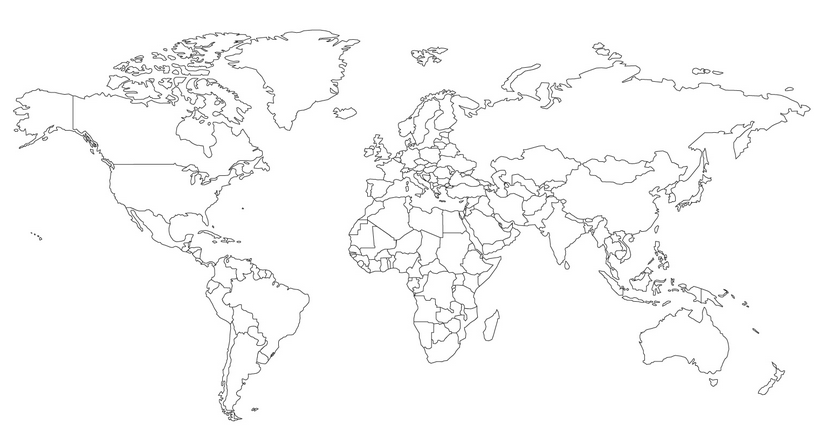 Explorer Report Notes:Use this guide to collect information about the explorer. BACKGROUND INFORMATION (Introduction Paragraph) Date of birth: _________________________ Date and place of death: _____________________________________________________________________ Birthplace: ________________________________________________________________________________ Country your explorer represented: _____________________________________________________________ Years during which your explorer traveled: ______________________________________________________ Name of ship or ships (if available): ____________________________________________________________ Your explorer’s goal of his voyage: _____________________________________________________________ ____________________________________________________________________________________________________________________________________________________________________________________EVENTS OF EXPLORER’S LIFE Remember to include dates whenever possibleEarly Life (Here are some possible questions to help you research: Where did he live?  Did he always live there?  Did he go to school?  Did he have siblings?  What happened before he became an explorer?): ______________________________________________________________________________________________________________________________________________________________________________________________________________________________________________________________________________________________________________________________________________________________________________________________________________________________________________________________________________________________________________________________________________________________________________________________________________________________________________________________________________________________________________________________________________________________________________________________________________________________________________________________________________________________________________________________________________________________________________________________________________________________Voyages (Here are some possible questions to help you research: Which county sponsored his journey?  Did your explorer make any new discoveries?  Which areas did he explore?  What contributions did his journey do for the world?  What were the consequences of his journey?  What interesting facts did you find out about him?  Why is he important?)______________________________________________________________________________________________________________________________________________________________________________________________________________________________________________________________________________________________________________________________________________________________________________________________________________________________________________________________________________________________________________________________________________________________________________________________________________________________________________________ __________________________________________________________________________________________ ________________________________________________________________________________________________________________________________________________________________________________________________________________________________________________________________________________________________________________________________________________________________________ __________________________________________________________________________________________ ____________________________________________________________________________________________________________________________________________________________________________________ __________________________________________________________________________________________ ________________________________________________________________________________________________________________________________________________________________________________________________________________________________________________________________________________________________________________________________________________________________________________________________________________________________________________________________________________________________________________________________________________________________________________________________________________________________________________________________________________________________________________________________________________